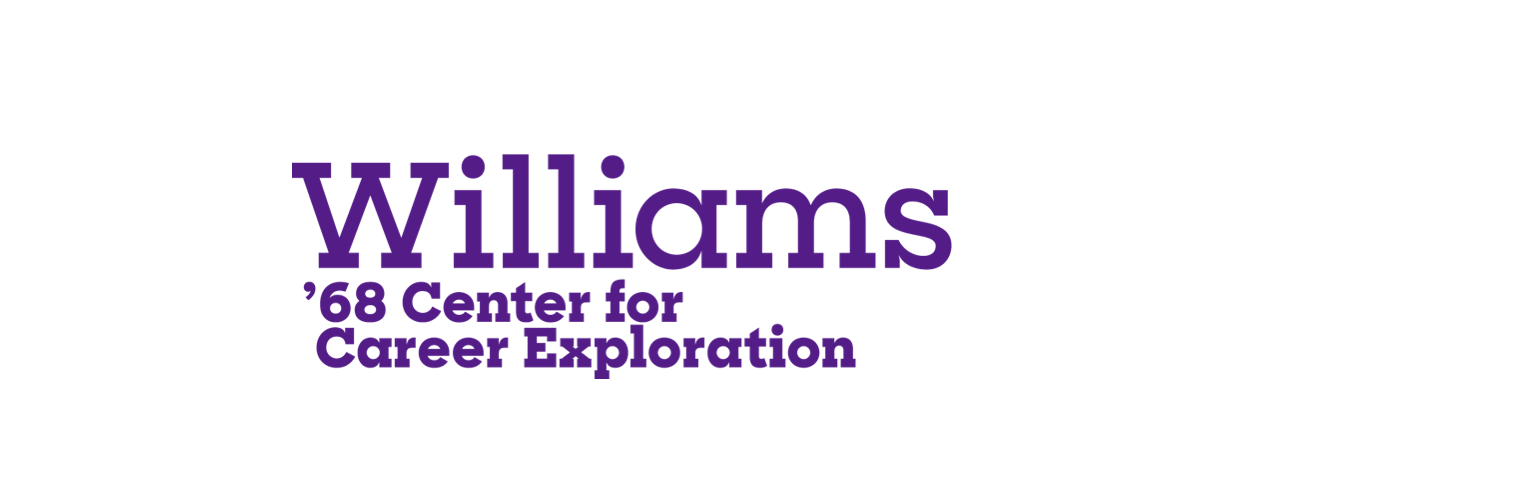 SPEC 21 Career Exploration: Winter Study Internships!January 2023 Student Self-Sourced Winter Internship Application--Deadline via Handshake: Sunday, October 16, 2022 at 11:55 p.m.This is a Microsoft Word Fillable Form.  Please complete this form in Microsoft Office (Word)Section I: Contact InformationSection II: Eligibility Requirements I am conﬁrming that my winter study internship is full-time 35-40 hours per week (preferred) from Tuesday, January 3, 2023 – Thursday, January 26, 2023.If your hours are less than 35 hours per week please explain. I am currently enrolled in the 2022 Fall Semester I did not apply for a Winter Study Travel Course or submit an application for a 99 Winter Study Independent Project.   I am not studying away/abroad for the entire academic year 2022 Fall Semester and 2023 Spring Semester or my study away/abroad program for the 2023 Spring Semester does not begin in January 2023. The President/Co-Founder/Owner of my internship organization is not a currently enrolled college student,.  In addition, I understand that my supervisor must have worked full-time for two years.  Please note: This full-time experience does not include full-time experience during summer internships while attending college.  If I am a ﬁrst-year student, I understand that I must remain on campus for the January 2023 Winter Term. First-Year students can apply for winter internships within Berkshire County. If you accept a remote winter internship, you must live in Williamstown, MA on campus during the duration of your winter internship through Thursday, January 26, 2023.Section III: For statistical purposes only. 1:1 Advising Appointments Career Preparation Workshops Handshake EphLink Career Treks Industry Meetups Employer Interviews Spec 21 Spec 19 OtherPlease select all '68 Center services you have utilized:If Other, please specify:How did you learn about this internship? (25 word minimum, 100 word maximum)Section IV: Application QuestionsDescribe the internship organization and its mission? (150 word minimum, 250 word maximum)What is your internship description? Please include any projects that you will be working on this January. (150 word minimum, 250 word maximum)What interested you in this organization? How does this internship build upon your previous experiences (professional, academic or volunteer)? -or- If this is the ﬁrst time that you are exploring this industry, why did you choose it? (200 word minimum, 300 word maximum)What professional and/or academic objectives do you hope to achieve? How will this internship help you achieve these goals? (200 word minimum, 300 word maximum)Application SubmissionStudents must submit the following documents together via Handshake before the Winter Study Application Deadline, Sunday, October 16, 2022 at 11:55 p.m. 2023 Winter Study Term Application for Student Self-Sourced Winter Internships (This form) 2023 Winter Internship Supervisor Veriﬁcation Form (See additional form) Updated ResumeDisclaimer and SignatureBy signing this document, I acknowledge that I have read and carefully reviewed and understand it in its entirety. I affirm that I am 18 years of age or older. If you are under 18 years of age, a parent or guardian must sign this form. If you do not have access to a printer and scanner your typed name is accepted.If you have questions, please contact Dawn M. Dellea, Manager, Alumni & Parent Engagement Programs, ’68 Center for Career Exploration, Williams College via email at ddellea@williams.edu, or call (413) 597-3756.Full Name:Williams ID #:FirstM.I.LastClass Year:Major:Concentration:Email:Cell Phone:Internship Organization:Organization Website:Organization Address:StreetStreetStreetCityStateZIP CodeCountry (if not US)Country (if not US)Country (if not US)Industry/Field of interest:If other, please specify:Internship Supervisor Name:Internship Supervisor Name:Internship Supervisor Job Title:Internship Supervisor Job Title:Supervisor Email:Supervisor Phone:Is this internship remote? Onsite? Hybrid? Undecided?:Start Date:End Date:Are you paying a fee for this internship?Are you paying a fee for this internship?YESNOIf, Yes, amount paid?If, Yes, please explainAre you receiving compensation from this organization?Are you receiving compensation from this organization?YESNOIf, Yes, amount compensated?If, Yes, please explainSignature:Date: